О внесении изменений в постановление администрации муниципального образования Соль-Илецкий городской округ Оренбургской области  от 17.03.2022 № 485-п «Об организации контрактной службы администрации муниципального образования Соль-Илецкий городской округ Оренбургской области»В соответствии с частью 3 статьи 38 Федерального закона от 05.04.2013 № 44-ФЗ «О контрактной системе в сфере закупок товаров, работ, услуг для обеспечения государственных и муниципальных нужд» и Приказом Министерства финансов Российской Федерации от 31.07.2020 № 158н «Об утверждении Типового положения (регламента) о контрактной службе» постановляю:Внести в постановление администрации муниципального образования Соль-Илецкий городской округ Оренбургской области от 17.03.2022 № 485-п «Об организации контрактной службы администрации муниципального образования Соль-Илецкий городской округ Оренбургской области» следующие изменения: 1.1 Пункт 2 постановления изложить в новой редакции: «Установить, что контрактную службу возглавляет заместитель главы администрации городского округа по экономике, бюджетным отношениям и инвестиционной политике».2. Контроль за исполнением настоящего постановления оставляю за собой.3. Постановление вступает в силу со дня его подписания.Глава муниципального образованияСоль-Илецкий городской округ                                                      В.И. ДубровинВерно                         Разослано: в дело, комитет экономического анализа и прогнозирования, отдел по строительству, транспорту, ЖКХ, дорожному хозяйству, газификации и связи, отдел архитектуры, градостроительства и земельных отношений, отдел по жилищным и социальным вопросам, сектор по вопросам муниципальной службы и кадровой политике, юридический отдел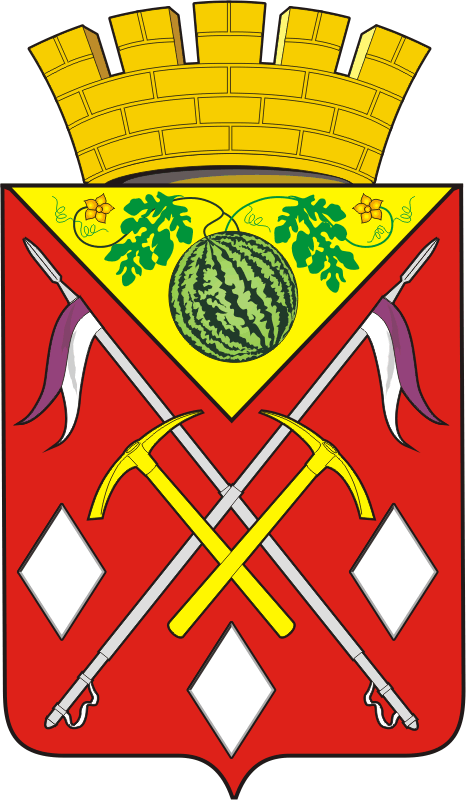 АДМИНИСТРАЦИЯМУНИЦИПАЛЬНОГО ОБРАЗОВАНИЯСОЛЬ-ИЛЕЦКИЙ ГОРОДСКОЙ ОКРУГОРЕНБУРГСКОЙ ОБЛАСТИПОСТАНОВЛЕНИЕ22.01.2024 № 115-п